Your requests for information have been grouped together and are replicated below, together with our response.Please accept our apologies for the delay in responding. FOI 23-0525 - In January, I submitted an FOI requesting some statistics relating to the number of officers in your force who have been accused of domestic or sexual abuse offences over the past ten years. I appreciate that the time frame involved made it difficult to comply with the request, owing to the resources required, and I would therefore like to submit an amended FOI asking for the same information but from the start of calendar year of 2021.FOI 23-0215 - I am writing to ask if you could provide us with some statistics, please, relating to the number of officers in your force who have been investigated for domestic or sexual abuse offences over the past ten years?  Specifically, we are hoping to information on these queries: How many cases of alleged sexual or domestic abuse offences were registered against officers or members of staff over the past ten years? In respect of information for the period prior to 1 April 2014, I regret to inform you that this has been destroyed in accordance with our record retention procedures and, in terms of section 17 of the Act, it is no is longer held by Police Scotland.In respect of your request, we have interpreted the term ‘sexual offences’ as criminal allegations of indecent assault or rape.The Professional Standards Department database has the ‘domestic circumstance’ marker that can be appended to any conduct or complaint case containing allegations which are perceived to contain a domestic element, whether physical or non-physical, criminal or non-criminal.  For the purpose of your request, cases to which this marker applies have been extracted.On that basis, for the period 1 April 2014 to 25 February 2023, there were 193 allegations of indecent assault or rape and 184 allegations of domestic abuse.For the period 1 January 2021 to 25 February 2023, there were 49 allegations of indecent assault or rape and 76 allegations of domestic abuse.How many officers were accused of domestic or sexual abuse offences over the past ten years? For the period 1 April 2014 to 25 February 2023, 166 officers are linked to the allegations of indecent assault or rape detailed above and 109 to the allegations of domestic abuse.For the period 1 January 2021 to 25 February 2023, 48 officers are linked to the allegations of indecent assault or rape detailed above and 47 to the allegations of domestic abuse.An officer can be linked to more than one allegation.The total number of officers who are currently serving in your force. Further Information regarding the number of police officers in service is available on our website:Police Scotland Officer Numbers - Police ScotlandIf you require any further assistance please contact us quoting the reference above.You can request a review of this response within the next 40 working days by email or by letter (Information Management - FOI, Police Scotland, Clyde Gateway, 2 French Street, Dalmarnock, G40 4EH).  Requests must include the reason for your dissatisfaction.If you remain dissatisfied following our review response, you can appeal to the Office of the Scottish Information Commissioner (OSIC) within 6 months - online, by email or by letter (OSIC, Kinburn Castle, Doubledykes Road, St Andrews, KY16 9DS).Following an OSIC appeal, you can appeal to the Court of Session on a point of law only. This response will be added to our Disclosure Log in seven days' time.Every effort has been taken to ensure our response is as accessible as possible. If you require this response to be provided in an alternative format, please let us know.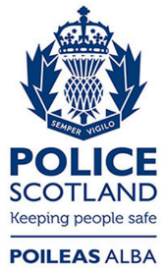 Freedom of Information ResponseOur reference:  FOI 23-0215 & FOI 23-0535Responded to:  13 April 2023